Школьная дистанционная олимпиада «Инфотера»7-9 классы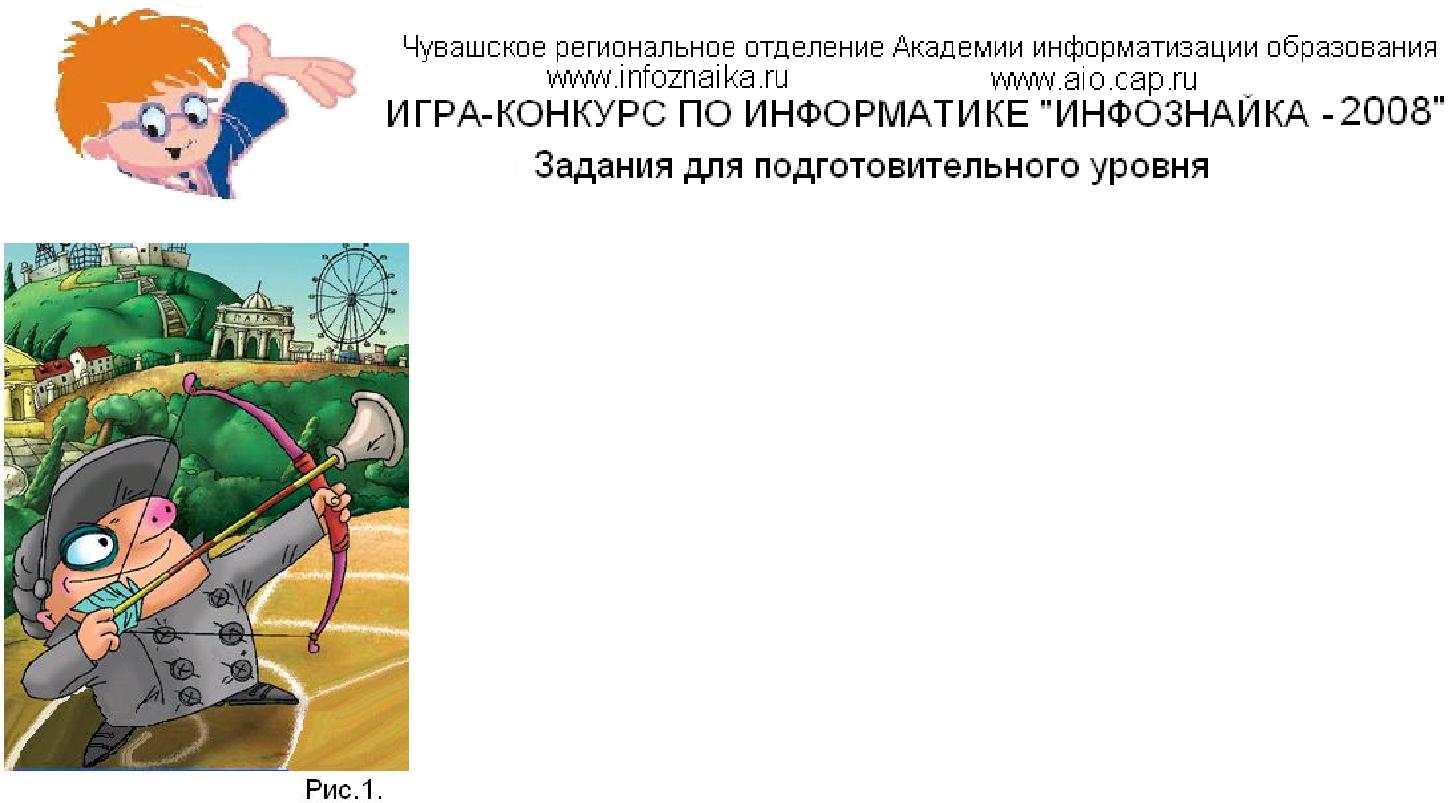 (10) Герой какой компьютерной игры изображен на рисунке 1: «Макс и секретная формула»; «Дача кота Леопольда»; «Компьютер Ежика»; «Братья Пилоты». (10) Какая из приведенных ниже пословиц лучше всего, по твоему, соответствует татарской поговорке «Не разбивай яйца над сковородой, тухлое яйцо может испортить все блюдо»: 1) Слово – серебро, а молчание – золото. 2) У сильного всегда бессильный виноват. 3) От суммы и тюрьмы не зарекайся. 4) Ложка дегтя может испортить бочку меда. (20) С помощью этого коня ахейцы одержали 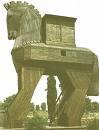 победу над царем Приамом. Сегодня так называют один из самых известных компьютерных вирусов. Речь идет о вирусе:1) Троян;	2) Пегас;     3) Росинант;    4) Боливар.4. (20) В башкирской сказке «Непобедимый Чемид-Чудзин» у злодея Замигула был волшебный камень, который можно было опустить в воду и увидеть все, что не видно простому глазу. Человек превращает сказку в быль. Сегодня устройство, которое позволяетзаглянуть внутрь человека называют:1) компьютер;     2) модем;      3) аппарат УЗИ;	4) принтер.5. (20) Русский царь Петр I «прорубил» это в Европу; это бывает на экране при работекомпьютера и является основой в названии современной операционной системы для персональных компьютеров. Что это?1) Окно;	2) Форточка;	3) Меню;	4) Маршрут.(20) Слово, зашифрованное в ребусе (рис. 2), означает: средство защиты информации; средство ввода информации; способ хранения информации; способ кодирования информации. (20)  На  рисунке  3  изображены  контуры  устройств 8. (20) Какой из перечисленный объектов нельзя назвать системой: велосипед, галактика, дерево, ворох листьев,человек, паутина, библиотечный каталог, здание, класс, компьютер?все названные объекты системами не являются; все названные объекты являются системами; паутина; ворох листьев. 19. (30) Поспорили как-то Чебурашка, Буратино и Чипполино, как правильно записываются электронные адреса. Утверждения каждого из них представлены в таблице. Кто из них оказался прав?10. (30) По указанным адресам впиши в клеточки буквы. Слово, которое у тебя получилось, означает: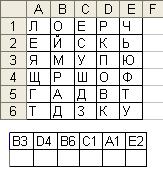 1) упрощенное представление реального объекта;2) последовательность действий, приводящая к результату;3) устройства вывода информации в электронном виде;4) устройство вывода информации в печатном виде.11. (30) Две плоские фигуры наложены друг на друга. Какая фигура получится после выполнения логической операции «И»?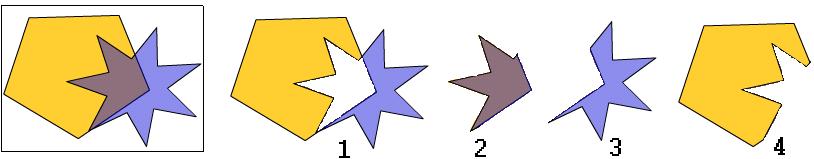 12. (30) Начни с ячейки (4,4) и, двигаясь по стрелкам, собери слово. Полученное слово означает: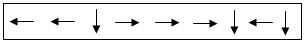 13. (30) В рекламной аннотации к диску с компьютерными играми написано: «…это настоящий подарок для истинных фэнов игры. Новый сюжет, завораживающий саундтрек, и, конечно, увлекательный геймплей!» Установите связь между использованными в аннотации заимствованиями и их значениями: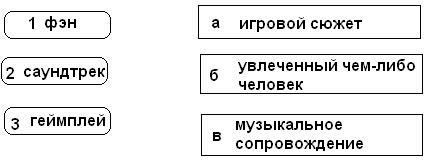 2компьютера. Сколько здесь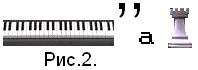 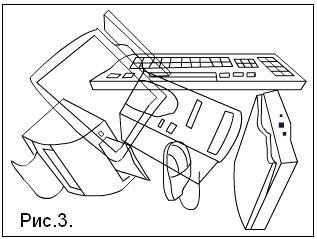 компьютера. Сколько здесьизображено устройств?изображено устройств?1) 3;2) 4;3) 5;4) 6.Электронные адреса1) Чипполино2) Буратино3) Чебурашкаwww.aio.cap.rue-maile-mailсайтaio@cap.ruсайтчатe-mailICQ 156309197чатсайтчат7ЮОИТЮУУ6БКЫЬЗМП5КФКЙЩНЪ4ЯФНИГОН1)способ передачи информации;3ЬОРМАБМ2)средство мобильной связи;2ПЙШИЦЫЯ3) устройство хранения информации;3) устройство хранения информации;1МВГЯЕМЧ4)сведения, данные.012345671) 1-в,2-а,3-б;2) 1-б,   2-в,2) 1-б,   2-в,3-а;3) 1-а,2-б,3-в;4) 1-б,2-а,3-в.